Fellowship SAQ 2017_Eyes ENT DermQuestion 1A 72 year old man presents with painless loss of vision.P 	100BP	190/99Sats	99%RR	18T	37.1i) List six (6) potential causes of his visual loss you will consider (6 marks)________________________________________________________________________________________________________________________________________________________________________________________________________________________________________________________________________________________________________________________________________________________________________________________________________________________________________________________________________________________________His fundi is shown in the image below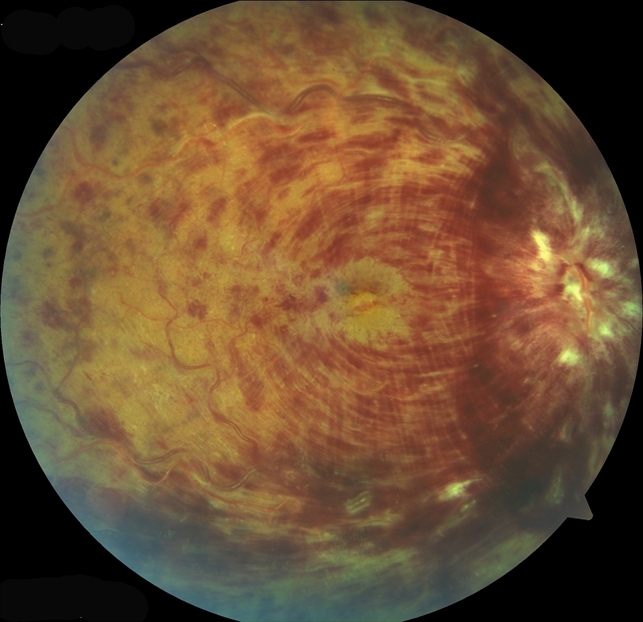 ii) List three (3) abnormal features on this fundal image (3 marks) ________________________________________________________________________________________________________________________________________________________________________________________________________________________________________________iii) List four (4) risk factors for developing this condition (4 marks)________________________________________________________________________________________________________________________________________________________________________________________________________________________________________________________________________________________________________________________________Question 2A 32 year old man presents intoxicated. He is complaining of visual loss, eye pain and a headache. He cannot recall the events of the last 24 hrs. V/A 6/60 RIGHT, 6/9 LEFT. No correction with pinhole. He has no other obvious external injuriesHis clinical photo is shown below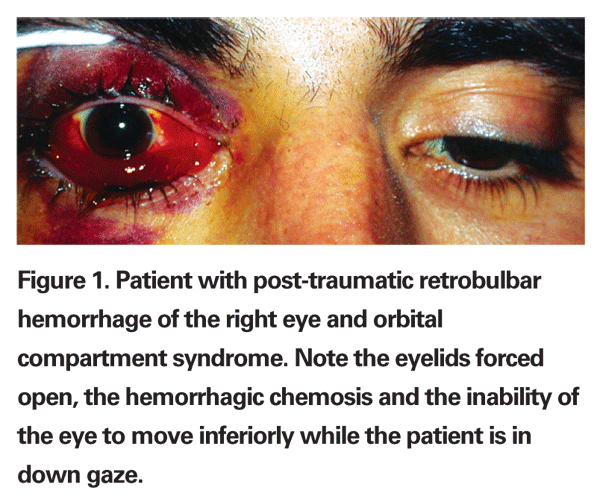 i) In the table list five (5) diagnoses or complications that you need to exclude, with the expected additional clinical examination findings for each diagnosis (if any) (10 marks)ii) His Intraocular pressure is 50mmHg. List the name and technical steps of the procedure you will perform. Excluding explanation and consent (8 marks)________________________________________________________________________________________________________________________________________________________________________________________________________________________________________________________________________________________________________________________________________________________________________________________________________________________________________________________________________________________________________________________________________________________________________________________________________________________________________________________________Question 3A 62 year old female presents with a painful red eye and a headacheHer clinical photograph is shown below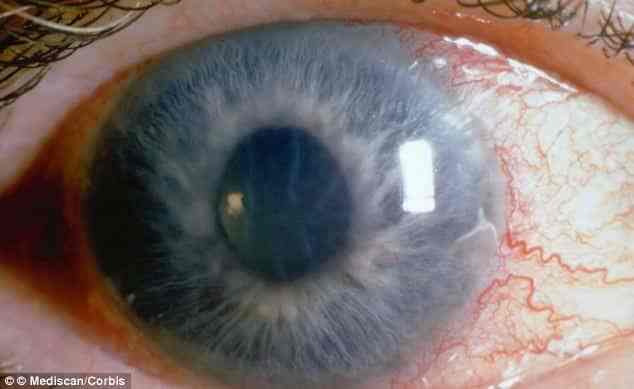 i) List the MOST likely diagnosis (1 mark)________________________________________________________________________________ii) Outline four (4) classic examination findings (4 marks)________________________________________________________________________________________________________________________________________________________________________________________________________________________________________________________________________________________________________________________________iii) In the table list four (4) pharmacological treatments (with dose and route) that you can employ in this setting to correct the underlying pathological process (12 marks)iii) List three (3) potential precipitants for this condition (3 marks)________________________________________________________________________________________________________________________________________________________________________________________________________________________________________________Question 4A 76 year old obese man presents with epistaxis. He is awaiting investigation for 10kg of weight loss in the last 6 months. He has AF and is on rivaroxaban and metoprolol. He has been in the resus room with a nurse effectively pinching his soft septum for the last 15 minutes, without effect.P 	90	BP	100/60Sats	92%RR	26T	37.0i) List five (5) stepwise treatments you will employ IN THE EMERGENCY DEPARTMENT to stop the bleeding (5 marks)________________________________________________________________________________________________________________________________________________________________________________________________________________________________________________________________________________________________________________________________________________________________________________________________________________ii) All measures fail and the heavy bleeding continues, the patient requires intubation due to haemodynamic instability and an inability to protect his airway. There is insufficient time to wait for ENT or anaesthetics to attend. List six (6) measures you can employ during intubation to minimise peri-intubation complications (5 marks)________________________________________________________________________________________________________________________________________________________________________________________________________________________________________________________________________________________________________________________________________________________________________________________________________________________________________________________________________________________________Question 5A 4 year old boy presents to ED with neck pain and refusal to eat for 3 days. There is no history of trauma. He has no respiratory distress. He has IV access in place and appropriate pathology tests have been sent. Maintenance iv fluids are running.P 	120BP 	100/60Sats	100% RARR	26T	37.9His lateral CSpine XRay is shown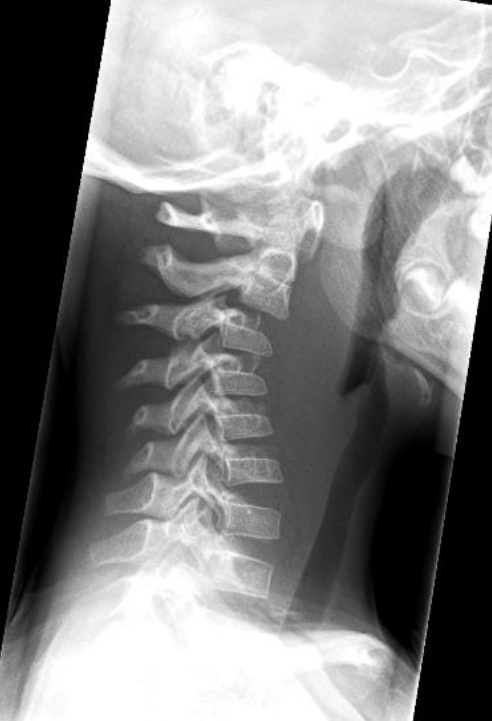 i) List the two (2) MOST abnormal features on this XRay________________________________________________________________________________________________________________________________________________________________________________________________________________________________________________________________________________________________________________________________ii) List your MOST LIKELY diagnosis and two (2) differential diagnoses (3 marks)MOST LIKELY _________________________________________________________________________DIFFERENTIAL ________________________________________________________________________DIFFERENTIAL_________________________________________________________________________iii) List your next actions in ED (5 marks)________________________________________________________________________________________________________________________________________________________________________________________________________________________________________________________________________________________________________________________________________________________________________________________________________________Question 6A 23 year old female with schizoaffective disorder presents with difficulty swallowing. She is refusing to talk and is trying to leave the department. She appears to be in pain. She has evidence of auditory hallucinations. She has an IV canula and maintainence fluids running.P	130BP	100/60Sats	96%RR	30Temp	38.1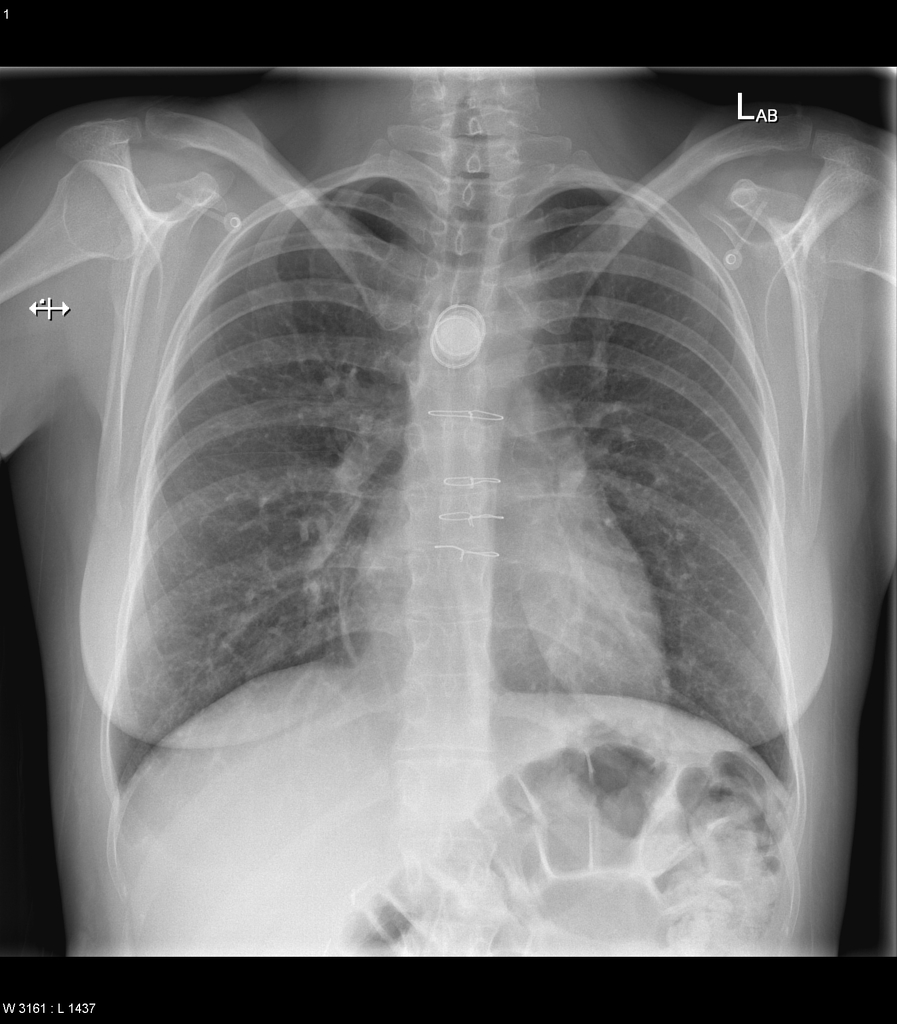 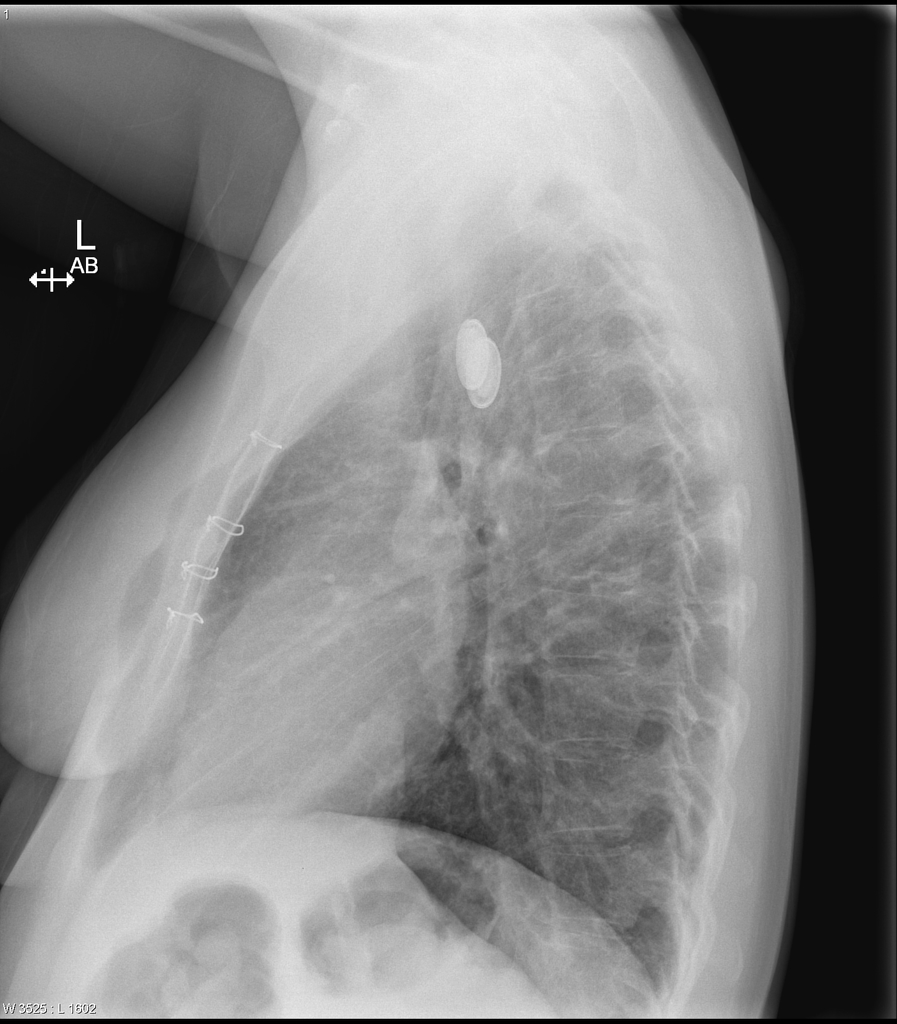 i) List three (3) abnormal radiological features and their significance (3 marks)________________________________________________________________________________________________________________________________________________________________________________________________________________________________________________ii) List four (4) potential complications associated with this presentation (4 marks)________________________________________________________________________________________________________________________________________________________________________________________________________________________________________________iii) The patient is trying to leave the department, list the actions you will take in the further management of this patient (5 marks)________________________________________________________________________________________________________________________________________________________________________________________________________________________________________________________________________________________________________________________________________________________________________________________________________________Question 7A 5 year old girl presents to ED with a rash and a sore mouth.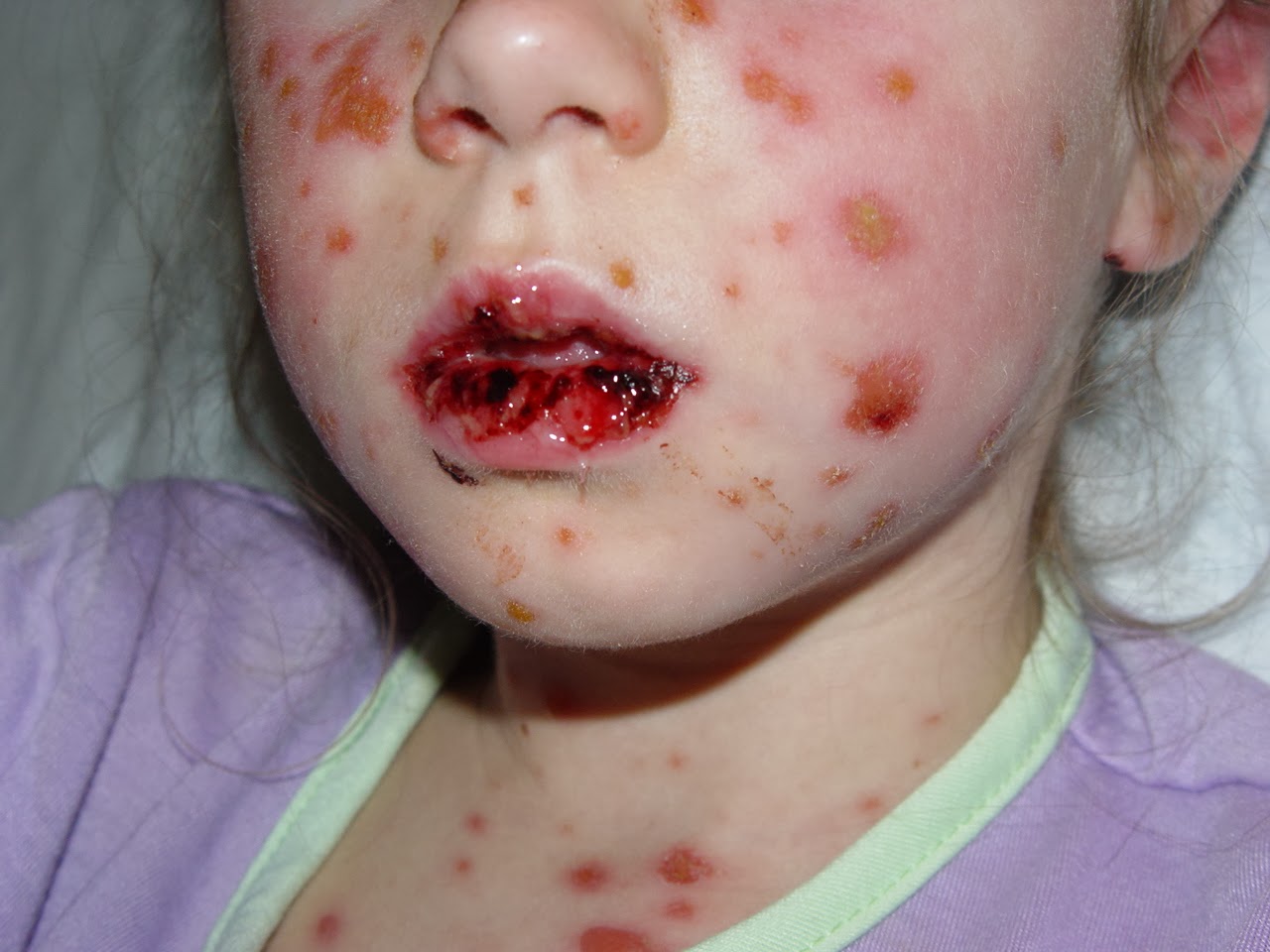 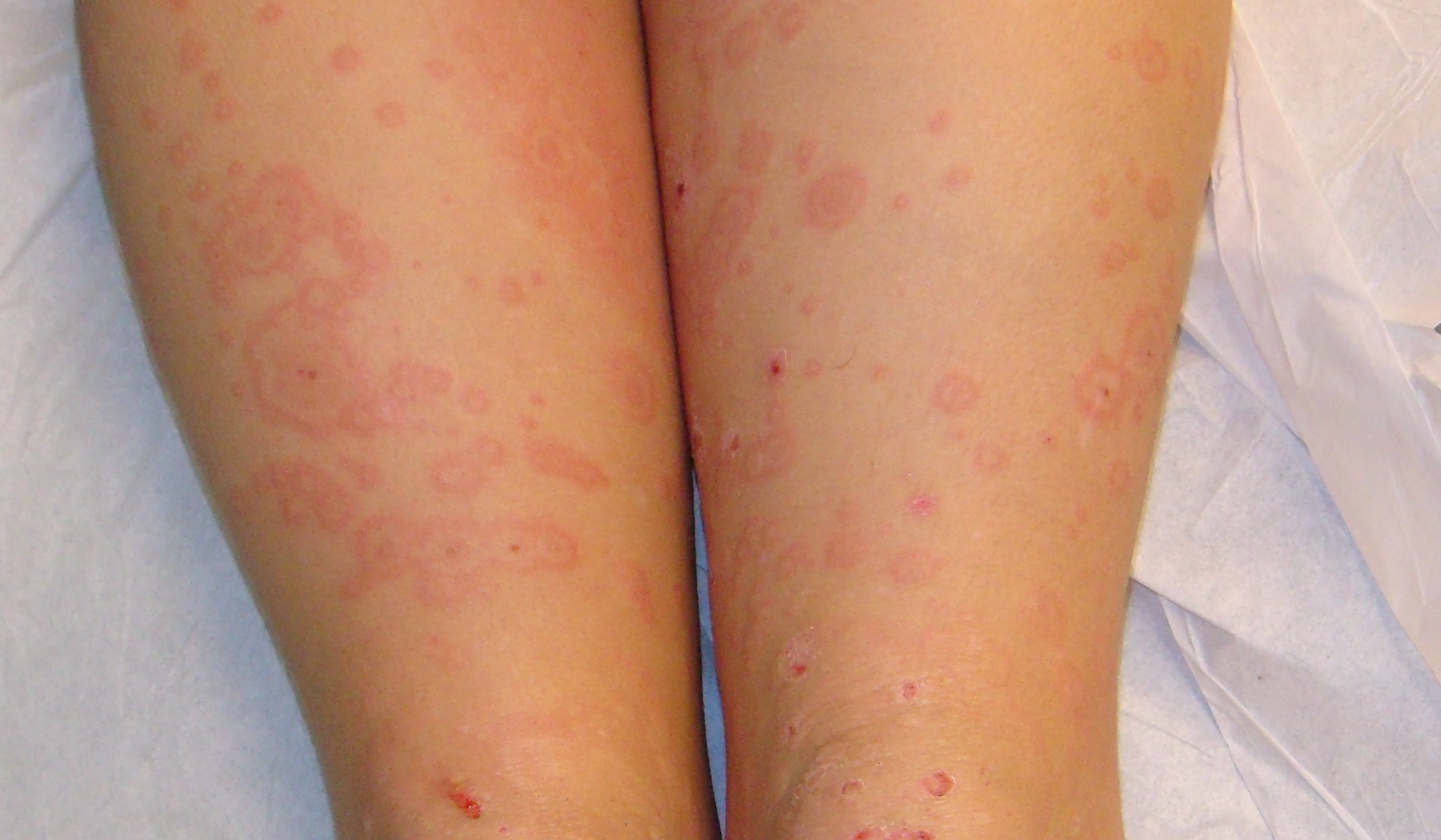 i) Describe the abnormalities seen in the clinical photographs (3 marks)________________________________________________________________________________________________________________________________________________________________________________________________________________________________________________ii) In the table below list the 3 variants of the condition shown in the photograph, from least to most severe, with the defining skin and mucus membrane characteristics, and the treatment (12 marks)ii) List four (4) potential categories of precipitant for the condition seen in the clinical photos, with an example of each (8 marks)________________________________________________________________________________________________________________________________________________________________________________________________________________________________________________________________________________________________________________________________Question 8An 8 year old boy presents with a rash. The working diagnosis from the GP is Henoch-Schoenlein PurpuraP	100Sats	99%RR	22Temp	37.0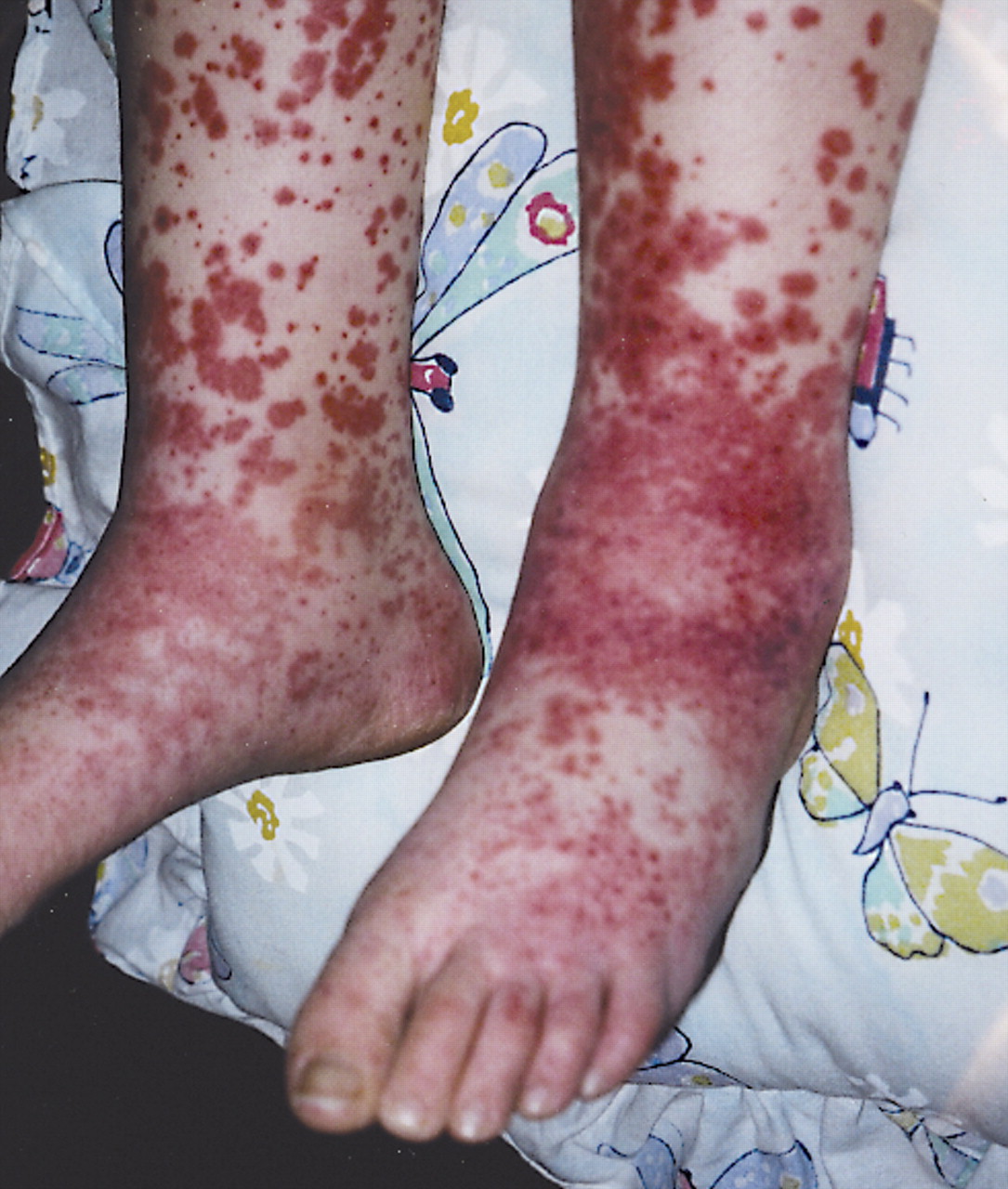 i) List five (5) differential diagnoses for this rash (5 marks)________________________________________________________________________________________________________________________________________________________________________________________________________________________________________________________________________________________________________________________________________________________________________________________________________________ii) Complete the table below with the defining features of HSP for each system (7 marks)iii) After review you believe the child has HSP. What criteria must the child meet to be appropriate for outpatient management (3 marks)________________________________________________________________________________________________________________________________________________________________________________________________________________________________________________________________________________________________________________________________Question 9A 23 year old pregnant female presents to ED with her 2 year old daughter who has an itchy rash. She “doesn’t believe in vaccinations” and neither herself or her child are vaccinated.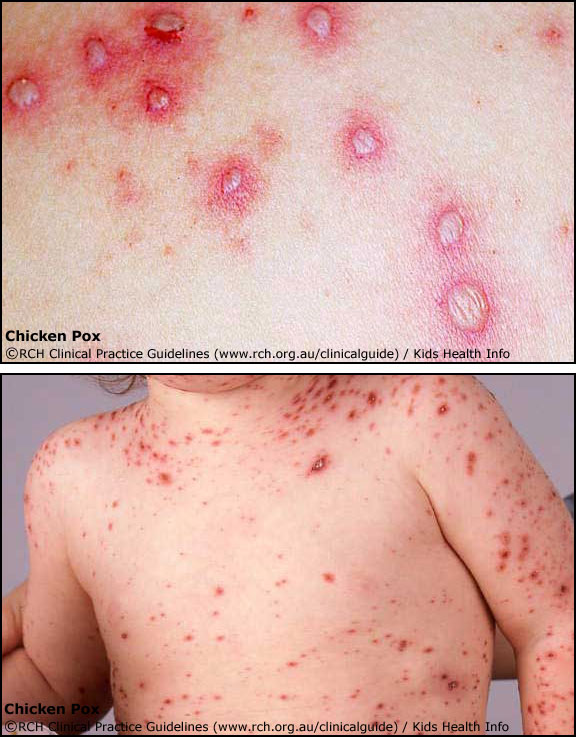 i) List the MOST LIKELY diagnosis (1 mark)________________________________________________________________________________ii) List five (5) topics you will cover and advice that that you will give to the parent regarding this presentation (5 marks)________________________________________________________________________________________________________________________________________________________________________________________________________________________________________________________________________________________________________________________________________________________________________________________________________________iii) The woman becomes angry and leaves the department in the middle of your conversation, she refuses to return. The nurse in charge wants to report the woman to DCF. List five (5) measures you will take to manage this situation (5 marks)________________________________________________________________________________________________________________________________________________________________________________________________________________________________________________________________________________________________________________________________________________________________________________________________________________Diagnosis/Complication (5 marks)Clinical Findings (5 marks)Pharmacological AgentDrug ClassDose and RouteConditionSkin involvement/BSA%Mucosal InvolvementTreatmentSystemExam Findings or ComplicationsVitalsN/AJointsGITSkinNeurologicalRenal/UrinalysisRespiratory